Modello di documentazione rilasciato ai sensi del Decreto del 14 aprile 2016, n. 111 del Ministero dei Beni e delle Attività Culturali e del Turismo - Regolamento recante modifiche al Decreto 11 dicembre 1997, n.507, concernente le norme per l’istituzione del biglietto di ingresso ai monumenti, musei, gallerie, scavi, parchi e giardini monumentali (G.U. n. 145 del 23.6.2016) La/ Il docente …………………………………………………………., nata/o il …………………………… a …………………………………residente  in …………………via…………………………………………. è insegnante con contratto a tempo indeterminato determinato dal …………………………………... al …..………………:::::::::…………………… presso questa Istituzione scolastica. La/ Il docente …………………………………………………….., insegnate di …………………............. ………………………….(indicare la/ le disciplina/e) ha diritto, secondo le disposizioni sopra indicate, all’accesso gratuito ai musei e ai siti di interesse archeologico, storico e culturale dello Stato. ______________ , ___________ (luogo e data)                                                                                                                                           IL DIRIGENTE SCOLASTICO                                       							(Prof. Michele Luca PALMITESSA)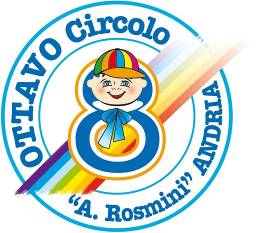 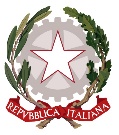 CIRCOLO DIDATTICO STATALE 
“ANTONIO ROSMINI”Corso Italia 776123 Andria (BT)Codice Fiscale: 90000300724Codice Univoco Ufficio: UF9K98Telefono: +39 0883 246450Sito web: https://www.rosmini.edu.ite-mail: BAEE05600T@istruzione.itP.E.C.:  BAEE05600T@pec.istruzione.itCodice Mecc.: BAEE05600T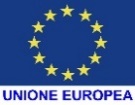 CIRCOLO DIDATTICO STATALE 
“ANTONIO ROSMINI”Corso Italia 776123 Andria (BT)Codice Fiscale: 90000300724Codice Univoco Ufficio: UF9K98Telefono: +39 0883 246450Sito web: https://www.rosmini.edu.ite-mail: BAEE05600T@istruzione.itP.E.C.:  BAEE05600T@pec.istruzione.itCodice Mecc.: BAEE05600T